臺北市立大學 地球環境暨生物資源學系環境教育與資源碩士班書報討論題目：報告者：日期：    年   月   日時間： 地點：指導教授： 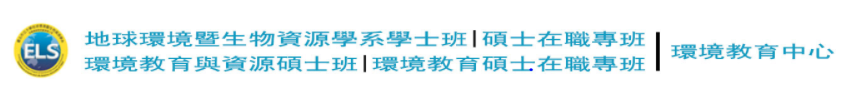 